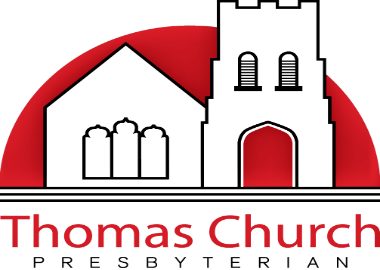 GATHERPreludeWelcome and Prayer of InvocationPraise Song: #690 God’s Glory Fills the Heavens*Call to WorshipLeader: God built the heavens, the earth, and everything in them.People: God calls us to be builders as well.Leader: God calls us to build our lives:People: to restore broken places and continue to grow.Leader: God calls us to build our faith:People: to study the Word and ponder its interpretation.Leader: God calls us to build our community:People: to build bridges of understanding and systems of justice.Leader: God calls us to build history by fulfilling the promises of Scripture:People: to preach the good news of God’s love and liberation for all people.*Song of Adoration: #20 All Things Bright and Beautiful*Call to Confession*Prayer of Confession:God of our Restoration, whenever we come home to you, we realize how far we have strayed and how much we have forgotten of your law and your love.  We have not loved you with our whole hearts or loved our neighbors as ourselves.  Forgive us, heal us, and restore us to our relationship with you; through Jesus Christ, in whom we trust. Amen.*Silent Prayer and Assurance of Forgiveness*Gloria Patri RECEIVE THE WORDPrayer for IlluminationFirst Reading: Psalm 19Second Reading: Luke 4:14-21Anthem:  God of Wonders – Byrd/HindalongThird Reading: 1 Corinthians 12:12-31aSermonRESPONDSermon Song - #757 Today We Are CalledOur Life Together: Announcements, Joys and ConcernsPrayers of the PeopleThe Lord’s PrayerTithes and Offerings*Doxology *Prayer of DedicationGod of life and of new life, bless these gifts that we have given that they may further your reign in this world.  In Jesus’ name, Amen.SEND FORTH*Song for Sending: #733 We All Are One in Mission*Call to Discipleship and Blessing 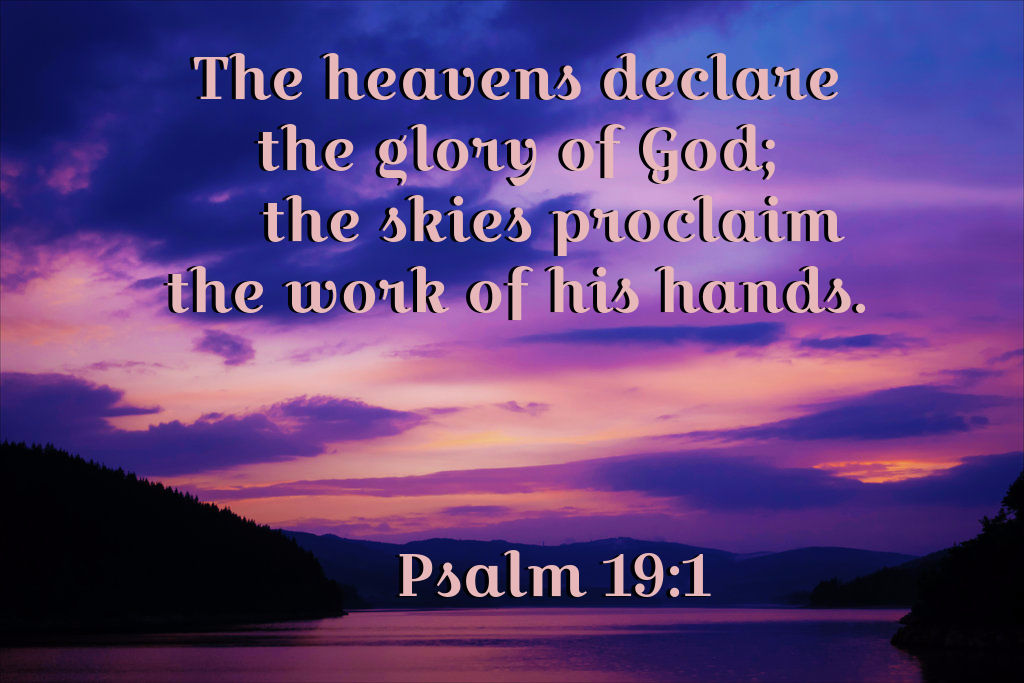 *Postlude    * Stand if you are able